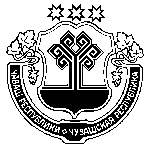 О внесении изменений и дополнений в решение Собрания депутатов Сятракасинского сельского поселения Моргаушского района Чувашской Республики от 12.12.2018 г. № С-44/1 «О бюджете  Сятракасинского  сельского поселения Моргаушского района Чувашской Республики на 2019 год и  плановый период 2020 и 2021 годов»В соответствии со статьей 23 Положения «О регулировании бюджетных правоотношений в Сятракасинском сельском поселении Моргаушского района Чувашской Республики», утвержденного решением Собрания депутатов Сятракасинского сельского поселения Моргаушского района Чувашской Республики от 17.10.2014 года № С-44/1 Собрание депутатов Сятракасинского сельского поселения Моргаушского района Чувашской Республики решило: Статья 1. Внести  в решение Собрания депутатов Сятракасинского сельского поселения Моргаушского района Чувашской Республики от 12.12.2018 года № С-44/1 «О бюджете Сятракасинского сельского поселения Моргаушского района Чувашской Республики на 2019 год и плановый период 2020 и 2021 годов» следующие изменения:статью 1 изложить в следующей редакции: «Утвердить основные характеристики  бюджета Сятракасинского сельского поселения Моргаушского района Чувашской Республики (далее бюджет Сятракасинского сельского поселения) на 2019 год:прогнозируемый общий объем доходов бюджета Сятракасинского сельского поселения Моргаушского района Чувашской Республики в сумме 7 421 515,00 рублей, в том числе объем межбюджетных трансфертов из районного бюджета Моргаушского района Чувашской Республики 5 279 483,00  рублей;общий объем расходов бюджета Сятракасинского сельского поселения Моргаушского района Чувашской Республики в сумме 7 710 038,85  рублей;предельный объем муниципального долга в сумме 0,00  рублей;верхний предел муниципального внутреннего долга на 1 января 2020 года в сумме 0,00  рублей, в том числе верхний предел долга по муниципальным гарантиям в сумме 0,00 рублейпрогнозируемый профицит бюджета Сятракасинского сельского поселения Моргаушского района Чувашской Республики в сумме 288 523,85 рублей.2. Утвердить основные характеристики бюджета Сятракасинского сельского поселения Моргаушского района Чувашской Республики на 2020 год:прогнозируемый общий объем доходов бюджета Сятракасинского сельского поселения Моргаушского района Чувашской Республики в сумме  5 723 586,00 рублей, в том числе объем межбюджетных трансфертов из районного бюджета Моргаушского района Чувашской Республики в сумме  3 792 161,00 рублей;общий объем расходов бюджета Сятракасинского сельского поселения Моргаушского района Чувашской Республики в сумме 5 723 586,00  рублей, в том числе условно утвержденные расходы в сумме 115 400,00 рублей.предельный объем муниципального долга в сумме 0,00  рублей;верхний предел муниципального внутреннего долга на 1 января 2021 года в сумме 0,00 рублей, в том числе верхний предел долга по муниципальным гарантиям в сумме 0,00 рублей.3. Утвердить основные характеристики  бюджета Сятракасинского сельского поселения Моргаушского района Чувашской Республики на 2021 год:прогнозируемый общий объем доходов бюджета Сятракасинского сельского поселения Моргаушского района Чувашской Республики в сумме  5 740 636,00  рублей, в том числе объем межбюджетных трансфертов из районного бюджета Моргаушского района Чувашской Республики в сумме 3 800 351,00  рублей;общий объем расходов бюджета Сятракасинского сельского поселения Моргаушского района Чувашской Республики в сумме 5 740 636,00 рублей, в том числе условно утвержденные расходы в сумме  231 600,00 рублей;предельный объем муниципального долга в сумме 0,00 рублей;верхний предел муниципального внутреннего долга на 1 января 2022 года в сумме 0,00 рублей, в том числе верхний предел долга по муниципальным гарантиям в сумме 0,00 рублей»;2)приложение 4 изложить в следующей редакции:4) в статье 7:в части 1:в пункте «а» слова «приложению .6-6.1» заменить словами «приложениям 6-6.3;в пункте «в» слова «приложению 8-8.1» заменить словами «приложениям 8-8.3;в пункте «д» слова «приложению 10-10.1» заменить словами «приложениям 10-10.3;5) дополнить приложением 6.3  следующего содержания:    «Приложение 6.3к решению Собрания депутатов                                                                                                                                   Сятракасинского сельского поселенияМоргаушского района Чувашской Республики от  12.12.2018г. № С-44/1«О  бюджете Сятракасинского                                                                                                                     сельского поселения Моргаушского района Чувашской Республики на 2019 год и плановый период 2020 и 2021 годов»ИЗМЕНЕНИЕраспределения бюджетных ассигнований по разделам, подразделам,целевым статьям (муниципальным программам Моргаушского района Чувашской Республики и непрограммным направлениям деятельности) и группам (группам и подгруппам) видов расходов классификациирасходов бюджета Сятракасинского сельского поселенияМоргаушского района Чувашской Республики на 2019 год,предусмотренного приложениями 6 к  решению Собрания депутатовСятракасинского сельского поселения Моргаушского районаЧувашской Республики «О бюджете Сятракасинского сельскогопоселения Моргаушского района Чувашской Республикина 2019 год и плановый период 2020 и 2021 годов»                                                                                          (руб.)6) дополнить приложением 8.3 следующего содержания:         «Приложение 8.3к решению Собрания депутатов                                                                                                                                   Сятракасинского сельского поселенияМоргаушского района Чувашской Республики от  12.12.2018 г. № С-44/1«О  бюджете Сятракасинского                                                                                                                     сельского поселения Моргаушского района Чувашской Республики на 2019 год и плановый период 2020 и 2021 годов»ИЗМЕНЕНИЕраспределения бюджетных ассигнований по целевым статьям (муниципальным программам Моргаушского района Чувашской Республики и непрограммным направлениям деятельности), группам (группам и подгруппам) видов расходов, разделам, подразделам классификациирасходов бюджета Сятракасинского сельского поселенияМоргаушского района Чувашской Республики на 2018  год,предусмотренного приложениями 8 к  решению Собрания депутатовСятракасинского сельского поселения Моргаушского районаЧувашской Республики «О бюджете Сятракасинского сельскогопоселения Моргаушского района Чувашской Республикина 2019 год и плановый период 2020 и 2021 годов»(руб.)»;7) дополнить приложением 10.3 следующего содержания:                                                                                                                          «Приложение 10.3к решению Собрания депутатов                                                                                                                                   Сятракасинского сельского поселенияМоргаушского района Чувашской Республики от  12.12.2018 г. № С-44/1«О  бюджете Сятракасинского                                                                                                                     сельского поселения Моргаушского района Чувашской Республики на 2019 год и плановый период 2020 и 2021 годов»ИЗМЕНЕНИЕведомственной структуры расходов бюджета Сятракасинского сельского поселенияМоргаушского района Чувашской Республики на 2018 год,предусмотренного приложениями 10 к  решению Собрания депутатовСятракасинского сельского поселения Моргаушского районаЧувашской Республики «О бюджете Сятракасинского сельскогопоселения Моргаушского района Чувашской Республикина 2019 год и плановый период 2020 и 2021 годов»                                                                                                                                      (руб.)»;8) приложение 12 изложить в следующей редакции: Приложение 12к решению Собрания депутатов Сятракасинскогосельского поселения Моргаушского района Чувашской Республики от 12.12.2018 г. № С-44/1«О бюджете Сятракасинского сельского поселения Моргаушского района Чувашской Республики на 2019 год и плановый период 2020 и 2021 годов»Источники внутреннегофинансирования дефицита бюджета Сятракасинского сельского поселения Моргаушского района Чувашской Республики на 2019 годСтатья 2.  Настоящее решение опубликовать в средствах массовой информации. Глава Сятракасинского сельского поселения                                                               Н.Г. ИвановаЧувашская Республика Собрание депутатов Сятракасинского сельского  поселения                        Моргаушского районаРЕШЕНИЕ                     Чувашская Республика Собрание депутатов Сятракасинского сельского  поселения                        Моргаушского районаРЕШЕНИЕ                     Чувашская Республика Собрание депутатов Сятракасинского сельского  поселения                        Моргаушского районаРЕШЕНИЕ                     Чăваш Республики Муркаш районĕн   Çатракасси ял   поселенийĕн депутачěсен пухăвĕ                        ЙЫШĂНУЧăваш Республики Муркаш районĕн   Çатракасси ял   поселенийĕн депутачěсен пухăвĕ                        ЙЫШĂНУЧăваш Республики Муркаш районĕн   Çатракасси ял   поселенийĕн депутачěсен пухăвĕ                        ЙЫШĂНУ29.05.2019ç. № С-50/129.05.2019 г. №С-50/1                     Деревня Сятракасы                                                                         Деревня Сятракасы                                                                         Деревня Сятракасы                                                     Çатракасси ялӗ Çатракасси ялӗ Çатракасси ялӗ                                          Приложение 4                                          Приложение 4к решению Собрания депутатов Сятракасинскогок решению Собрания депутатов Сятракасинскогосельского поселения Моргаушского районасельского поселения Моргаушского районаЧувашской Республики от 12 .12.2018г. № С-44/1Чувашской Республики от 12 .12.2018г. № С-44/1«О бюджете Сятракасинского сельского поселения«О бюджете Сятракасинского сельского поселенияМоргаушского района Чувашской РеспубликиМоргаушского района Чувашской Республикина 2019 год и плановый период 2020 и 2021 годов»на 2019 год и плановый период 2020 и 2021 годов»Прогнозируемые объемы доходов бюджета Сятракасинского сельского поселения Моргаушского района Чувашской Республики на 2018 годПрогнозируемые объемы доходов бюджета Сятракасинского сельского поселения Моргаушского района Чувашской Республики на 2018 годПрогнозируемые объемы доходов бюджета Сятракасинского сельского поселения Моргаушского района Чувашской Республики на 2018 годКод бюджетной классификации Наименование доходаСумма на 2018 год, руб.ВСЕГО ДОХОДОВ7 421 515,0010000000000000000      НАЛОГОВЫЕ И НЕНАЛОГОВЫЕ ДОХОДЫ1 917 208,00НАЛОГОВЫЕ ДОХОДЫ1 828 208,0010100000000000000        НАЛОГИ НА ПРИБЫЛЬ, ДОХОДЫ111 543,0010102000010000110Налог на доходы физических лиц 111 543,0010300000000000000        НАЛОГИ НА ТОВАРЫ (РАБОТЫ, УСЛУГИ), РЕАЛИЗУЕМЫЕ НА ТЕРРИТОРИИ РОССИЙСКОЙ ФЕДЕРАЦИИ523 665,0010302000010000110Акцизы по подакцизным товарам (продукции), производимым на территории Российской Федерации523 665,0010500000000000000        НАЛОГИ НА СОВОКУПНЫЙ ДОХОД45 000,0010503000010000110Единый сельскохозяйственный налог45 000,0010600000000000000        НАЛОГИ НА ИМУЩЕСТВО1 138 000,0010601000000000110Налог на имущество физических лиц138 000,0010606000000000110Земельный налог 1 000 000,0010800000000000000        ГОСУДАРСТВЕННАЯ ПОШЛИНА10 000,00НЕНАЛОГОВЫЕ ДОХОДЫ89 000,0011100000000000000        ДОХОДЫ ОТ ИСПОЛЬЗОВАНИЯ ИМУЩЕСТВА, НАХОДЯЩЕГОСЯ В ГОСУДАРСТВЕННОЙ И МУНИЦИПАЛЬНОЙ СОБСТВЕННОСТИ89 000,0011105000000000120Доходы, получаемые в виде арендной либо иной платы за передачу в возмездное пользование государственного и муниципального имущества (за исключением имущества бюджетных и автономных учреждений, а также имущества государственных и муниципальных унитарных предприятий, в том числе казенных)89 000,0011300000000000000    ДОХОДЫ ОТ ОКАЗАНИЯ ПЛАТНЫХ УСЛУГ (РАБОТ) И КОМПЕНСАЦИИ ЗАТРАТ ГОСУДАРСТВА0,0011302000000000100    Доходы от компенсации затрат государства30 000,0020000000000000000      БЕЗВОЗМЕЗДНЫЕ ПОСТУПЛЕНИЯ5 504 307,0020200000000000000      БЕЗВОЗМЕЗДНЫЕ ПОСТУПЛЕНИЯ ОТ ДРУГИХ БЮДЖЕТОВ БЮДЖЕТНОЙ СИСТЕМЫ РОССИЙСКОЙ ФЕДЕРАЦИИ5 279 483,0020210000000000151          Дотации бюджетам бюджетной системы Российской Федерации2 862 000,0020215001000000151Дотации на выравнивание бюджетной обеспеченности2 862 000,0020215002000000151Дотации бюджетам на поддержку мер по обеспечению сбалансированности бюджетов0,0020220000000000151          Субсидии бюджетам бюджетной системы Российской Федерации (межбюджетные субсидии)1 385 969,0020230000000000151          Субвенции бюджетам бюджетной системы Российской Федерации182 043,0020229999100000150Прочие субсидии бюджетам674 471,0020249999100000150Прочие межбюджетные трансферты175 000,0020705000000000151        ПРОЧИЕ БЕЗВОЗМЕЗДНЫЕ ПОСТУПЛЕНИЯ224 824,00НаименованиеРазделПодразделЦелевая статья (муниципальные программы)Группа (группа и подгруппа) вида расходовСумма (увеличение, уменьшение(-))НаименованиеРазделПодразделЦелевая статья (муниципальные программы)Группа (группа и подгруппа) вида расходовСумма (увеличение, уменьшение(-))123456Всего175 000,0Общегосударственные вопросы0120 000,0Другие общегосударственные вопросы011320 000,0Муниципальная программа "Управление общественными финансами и муниципальным долгом" 0113Ч40000000020 000,0Подпрограмма "Совершенствование бюджетной политики и обеспечение сбалансированности бюджета" муниципальной программы "Управление общественными финансами и муниципальным долгом"0113Ч41000000020 000,0Основное мероприятие "Организация исполнения и подготовка отчетов об исполнении муниципального бюджета, осуществление внутреннего  финансового контроля за использованием бюджетных средств"0113Ч41030000020 000,0Прочие выплаты по обязательствам муниципального образования Чувашской Республики 0113Ч41037345020 000,0Закупка товаров, работ и услуг для обеспечения государственных (муниципальных) нужд0113Ч41037345020020 000,0Иные закупки товаров, работ и услуг для обеспечения государственных (муниципальных) нужд0113Ч41037345024020 000,0Национальная безопасность и правоохранительная деятельность033 700,0Защита населения и территории от чрезвычайных ситуаций природного и техногенного характера, гражданская оборона03093 700,0Муниципальная программа  "Повышение безопасности жизнедеятельности населения и территорий Чувашской Республики" 0309Ц8000000003 700,0Подпрограмма "Защита населения и территорий от чрезвычайных ситуаций природного и техногенного характера, обеспечение пожарной безопасности и безопасности населения на водных объектах на территории Чувашской Республики"  муниципальной программы "Повышение безопасности жизнедеятельности населения и территорий Чувашской Республики"0309Ц8100000003 700,0Основное мероприятие "Обеспечение деятельности муниципальных учреждений, реализующих мероприятия по обеспечению безопасности и защиты населения и территорий от чрезвычайных ситуаций"0309Ц8102000003 700,0Обеспечение деятельности муниципальных учреждений, реализующих мероприятия по обеспечению безопасности и защиты населения и территорий Чувашской Республики от чрезвычайных ситуаций0309Ц8102700303 700,0Закупка товаров, работ и услуг для обеспечения государственных (муниципальных) нужд0309Ц8102700302003 700,0Иные закупки товаров, работ и услуг для обеспечения государственных (муниципальных) нужд0309Ц8102700302403 700,0Жилищно-коммунальное хозяйство05146 831,0Благоустройство0503146 831,0Муниципальная  программа "Формирование современной городской среды на территории Чувашской Республики"0503A500000000-28 169,0Подпрограмма "Благоустройство дворовых и общественых территорий" муниципальной программы "Формирование современной городской среды на территории Чувашской Республики"0503A510000000-28 169,0Основное мероприятие "Содействие благоустройству населенных пунктов Чувашской Республики"0503A510200000-28 169,0Уличное освещение0503A510277400-9 769,0Закупка товаров, работ и услуг для обеспечения государственных (муниципальных) нужд0503A510277400200-9 769,0Иные закупки товаров, работ и услуг для обеспечения государственных (муниципальных) нужд0503A510277400240-9 769,0Озеленение0503A510277410-5 000,0Закупка товаров, работ и услуг для обеспечения государственных (муниципальных) нужд0503A510277410200-5 000,0Иные закупки товаров, работ и услуг для обеспечения государственных (муниципальных) нужд0503A510277410240-5 000,0Осуществление строительных и ремонтных работ в целях обеспечения благоустройства территории0503A510277470-13 400,0Закупка товаров, работ и услуг для обеспечения государственных (муниципальных) нужд0503A510277470200-13 400,0Иные закупки товаров, работ и услуг для обеспечения государственных (муниципальных) нужд0503A510277470240-13 400,0Муниципальная  программа  "Развитие потенциала природно-сырьевых ресурсов и повышение экологической безопасности"0503Ч300000000175 000,0Подпрограмма "Обращение с отходами, в том числе с твердыми коммунальными отходами, на территории Чувашской Республики" муниципальной программы "Развитие потенциала природно-сырьевых ресурсов и обеспечение экологической безопасности"0503Ч360000000175 000,0Основное мероприятие "Мероприятия, направленные на снижение негативного воздействия хозяйственной и иной деятельности на окружающую среду"0503Ч360200000175 000,0Поддержка региональных проектов в области обращения с отходами и ликвидации накопленного экологического ущерба0503Ч360275070175 000,0Закупка товаров, работ и услуг для обеспечения государственных (муниципальных) нужд0503Ч360275070200175 000,0Иные закупки товаров, работ и услуг для обеспечения государственных (муниципальных) нужд0503Ч360275070240175 000,0Физическая культура и спорт114 469,0Физическая культура11014 469,0Муниципальная  программа "Развитие физической культуры и спорта"1101Ц5000000004 469,0Подпрограмма "Развитие физической культуры и массового спорта" муниципальной программы "Развитие физической культуры и спорта"1101Ц5100000004 469,0Основное мероприятие "Физкультурно-оздоровительная и спортивно-массовая работа с населением"1101Ц51010000024 469,0Организация и проведение официальных физкультурных мероприятий1101Ц51017139024 469,0Закупка товаров, работ и услуг для обеспечения государственных (муниципальных) нужд1101Ц51017139020024 469,0Иные закупки товаров, работ и услуг для обеспечения государственных (муниципальных) нужд1101Ц51017139024024 469,0Основное мероприятие "Реализация мероприятий регионального проекта "Спорт - норма жизни"1101Ц51P500000-20 000,0Пропаганда физической культуры и спорта1101Ц51P571470-20 000,0Закупка товаров, работ и услуг для обеспечения государственных (муниципальных) нужд1101Ц51P571470200-20 000,0Иные закупки товаров, работ и услуг для обеспечения государственных (муниципальных) нужд1101Ц51P571470240-20 000,0НаименованиеЦелевая статья (муниципальные программы)Группа (группа и подгруппа) вида расходовРазделПодразделСумма (увеличение, уменьшение(-))НаименованиеЦелевая статья (муниципальные программы)Группа (группа и подгруппа) вида расходовРазделПодразделСумма (увеличение, уменьшение(-))1234567Всего175 000,01.Муниципальная  программа "Формирование современной городской среды на территории Чувашской Республики"A500000000-28 169,01.1.Подпрограмма "Благоустройство дворовых и общественых территорий" муниципальной программы "Формирование современной городской среды на территории Чувашской Республики"A510000000-28 169,0Основное мероприятие "Содействие благоустройству населенных пунктов Чувашской Республики"A510200000-28 169,0Уличное освещениеA510277400-9 769,0Закупка товаров, работ и услуг для обеспечения государственных (муниципальных) нуждA510277400200-9 769,0Иные закупки товаров, работ и услуг для обеспечения государственных (муниципальных) нуждA510277400240-9 769,0Жилищно-коммунальное хозяйствоA51027740024005-9 769,0БлагоустройствоA5102774002400503-9 769,0ОзеленениеA510277410-5 000,0Закупка товаров, работ и услуг для обеспечения государственных (муниципальных) нуждA510277410200-5 000,0Иные закупки товаров, работ и услуг для обеспечения государственных (муниципальных) нуждA510277410240-5 000,0Жилищно-коммунальное хозяйствоA51027741024005-5 000,0БлагоустройствоA5102774102400503-5 000,0Осуществление строительных и ремонтных работ в целях обеспечения благоустройства территорииA510277470-13 400,0Закупка товаров, работ и услуг для обеспечения государственных (муниципальных) нуждA510277470200-13 400,0Иные закупки товаров, работ и услуг для обеспечения государственных (муниципальных) нуждA510277470240-13 400,0Жилищно-коммунальное хозяйствоA51027747024005-13 400,0БлагоустройствоA5102774702400503-13 400,02.Муниципальная  программа "Развитие физической культуры и спорта"Ц5000000004 469,02.1.Подпрограмма "Развитие физической культуры и массового спорта" муниципальной программы "Развитие физической культуры и спорта"Ц5100000004 469,0Основное мероприятие "Физкультурно-оздоровительная и спортивно-массовая работа с населением"Ц51010000024 469,0Организация и проведение официальных физкультурных мероприятийЦ51017139024 469,0Закупка товаров, работ и услуг для обеспечения государственных (муниципальных) нуждЦ51017139020024 469,0Иные закупки товаров, работ и услуг для обеспечения государственных (муниципальных) нуждЦ51017139024024 469,0Физическая культура и спортЦ5101713902401124 469,0Физическая культураЦ510171390240110124 469,0Основное мероприятие "Реализация мероприятий регионального проекта "Спорт - норма жизни"Ц51P500000-20 000,0Пропаганда физической культуры и спортаЦ51P571470-20 000,0Закупка товаров, работ и услуг для обеспечения государственных (муниципальных) нуждЦ51P571470200-20 000,0Иные закупки товаров, работ и услуг для обеспечения государственных (муниципальных) нуждЦ51P571470240-20 000,0Физическая культура и спортЦ51P57147024011-20 000,0Физическая культураЦ51P5714702401101-20 000,03.Муниципальная программа  "Повышение безопасности жизнедеятельности населения и территорий Чувашской Республики" Ц8000000003 700,03.1.Подпрограмма "Защита населения и территорий от чрезвычайных ситуаций природного и техногенного характера, обеспечение пожарной безопасности и безопасности населения на водных объектах на территории Чувашской Республики"  муниципальной программы "Повышение безопасности жизнедеятельности населения и территорий Чувашской Республики"Ц8100000003 700,0Основное мероприятие "Обеспечение деятельности муниципальных учреждений, реализующих мероприятия по обеспечению безопасности и защиты населения и территорий от чрезвычайных ситуаций"Ц8102000003 700,0Обеспечение деятельности муниципальных учреждений, реализующих мероприятия по обеспечению безопасности и защиты населения и территорий Чувашской Республики от чрезвычайных ситуацийЦ8102700303 700,0Закупка товаров, работ и услуг для обеспечения государственных (муниципальных) нуждЦ8102700302003 700,0Иные закупки товаров, работ и услуг для обеспечения государственных (муниципальных) нуждЦ8102700302403 700,0Национальная безопасность и правоохранительная деятельностьЦ810270030240033 700,0Защита населения и территории от чрезвычайных ситуаций природного и техногенного характера, гражданская оборонаЦ81027003024003093 700,04.Муниципальная  программа  "Развитие потенциала природно-сырьевых ресурсов и повышение экологической безопасности"Ч300000000175 000,04.1.Подпрограмма "Обращение с отходами, в том числе с твердыми коммунальными отходами, на территории Чувашской Республики" муниципальной программы "Развитие потенциала природно-сырьевых ресурсов и обеспечение экологической безопасности"Ч360000000175 000,0Основное мероприятие "Мероприятия, направленные на снижение негативного воздействия хозяйственной и иной деятельности на окружающую среду"Ч360200000175 000,0Поддержка региональных проектов в области обращения с отходами и ликвидации накопленного экологического ущербаЧ360275070175 000,0Закупка товаров, работ и услуг для обеспечения государственных (муниципальных) нуждЧ360275070200175 000,0Иные закупки товаров, работ и услуг для обеспечения государственных (муниципальных) нуждЧ360275070240175 000,0Жилищно-коммунальное хозяйствоЧ36027507024005175 000,0БлагоустройствоЧ3602750702400503175 000,05.Муниципальная программа "Управление общественными финансами и муниципальным долгом" Ч40000000020 000,05.1.Подпрограмма "Совершенствование бюджетной политики и обеспечение сбалансированности бюджета" муниципальной программы "Управление общественными финансами и муниципальным долгом"Ч41000000020 000,0Основное мероприятие "Организация исполнения и подготовка отчетов об исполнении муниципального бюджета, осуществление внутреннего  финансового контроля за использованием бюджетных средств"Ч41030000020 000,0Прочие выплаты по обязательствам муниципального образования Чувашской Республики Ч41037345020 000,0Закупка товаров, работ и услуг для обеспечения государственных (муниципальных) нуждЧ41037345020020 000,0Иные закупки товаров, работ и услуг для обеспечения государственных (муниципальных) нуждЧ41037345024020 000,0Общегосударственные вопросыЧ4103734502400120 000,0Другие общегосударственные вопросыЧ410373450240011320 000,0НаименованиеГлавный распорядительРазделПодразделЦелевая статья (муниципальные программы)Группа (группа и подгруппа) вида расходовСумма (увеличение, уменьшение(-))НаименованиеГлавный распорядительРазделПодразделЦелевая статья (муниципальные программы)Группа (группа и подгруппа) вида расходовСумма (увеличение, уменьшение(-))1234567Всего175 000,0Администрация Сятракасинского сельского поселения Моргаушского района Чувашской Республики993175 000,0Общегосударственные вопросы9930120 000,0Другие общегосударственные вопросы993011320 000,0Муниципальная программа "Управление общественными финансами и муниципальным долгом" 9930113Ч40000000020 000,0Подпрограмма "Совершенствование бюджетной политики и обеспечение сбалансированности бюджета" муниципальной программы "Управление общественными финансами и муниципальным долгом"9930113Ч41000000020 000,0Основное мероприятие "Организация исполнения и подготовка отчетов об исполнении муниципального бюджета, осуществление внутреннего  финансового контроля за использованием бюджетных средств"9930113Ч41030000020 000,0Прочие выплаты по обязательствам муниципального образования Чувашской Республики 9930113Ч41037345020 000,0Закупка товаров, работ и услуг для обеспечения государственных (муниципальных) нужд9930113Ч41037345020020 000,0Иные закупки товаров, работ и услуг для обеспечения государственных (муниципальных) нужд9930113Ч41037345024020 000,0Национальная безопасность и правоохранительная деятельность993033 700,0Защита населения и территории от чрезвычайных ситуаций природного и техногенного характера, гражданская оборона99303093 700,0Муниципальная программа  "Повышение безопасности жизнедеятельности населения и территорий Чувашской Республики" 9930309Ц8000000003 700,0Подпрограмма "Защита населения и территорий от чрезвычайных ситуаций природного и техногенного характера, обеспечение пожарной безопасности и безопасности населения на водных объектах на территории Чувашской Республики"  муниципальной программы "Повышение безопасности жизнедеятельности населения и территорий Чувашской Республики"9930309Ц8100000003 700,0Основное мероприятие "Обеспечение деятельности муниципальных учреждений, реализующих мероприятия по обеспечению безопасности и защиты населения и территорий от чрезвычайных ситуаций"9930309Ц8102000003 700,0Обеспечение деятельности муниципальных учреждений, реализующих мероприятия по обеспечению безопасности и защиты населения и территорий Чувашской Республики от чрезвычайных ситуаций9930309Ц8102700303 700,0Закупка товаров, работ и услуг для обеспечения государственных (муниципальных) нужд9930309Ц8102700302003 700,0Иные закупки товаров, работ и услуг для обеспечения государственных (муниципальных) нужд9930309Ц8102700302403 700,0Жилищно-коммунальное хозяйство99305146 831,0Благоустройство9930503146 831,0Муниципальная  программа "Формирование современной городской среды на территории Чувашской Республики"9930503A500000000-28 169,0Подпрограмма "Благоустройство дворовых и общественых территорий" муниципальной программы "Формирование современной городской среды на территории Чувашской Республики"9930503A510000000-28 169,0Основное мероприятие "Содействие благоустройству населенных пунктов Чувашской Республики"9930503A510200000-28 169,0Уличное освещение9930503A510277400-9 769,0Закупка товаров, работ и услуг для обеспечения государственных (муниципальных) нужд9930503A510277400200-9 769,0Иные закупки товаров, работ и услуг для обеспечения государственных (муниципальных) нужд9930503A510277400240-9 769,0Озеленение9930503A510277410-5 000,0Закупка товаров, работ и услуг для обеспечения государственных (муниципальных) нужд9930503A510277410200-5 000,0Иные закупки товаров, работ и услуг для обеспечения государственных (муниципальных) нужд9930503A510277410240-5 000,0Осуществление строительных и ремонтных работ в целях обеспечения благоустройства территории9930503A510277470-13 400,0Закупка товаров, работ и услуг для обеспечения государственных (муниципальных) нужд9930503A510277470200-13 400,0Иные закупки товаров, работ и услуг для обеспечения государственных (муниципальных) нужд9930503A510277470240-13 400,0Муниципальная  программа  "Развитие потенциала природно-сырьевых ресурсов и повышение экологической безопасности"9930503Ч300000000175 000,0Подпрограмма "Обращение с отходами, в том числе с твердыми коммунальными отходами, на территории Чувашской Республики" муниципальной программы "Развитие потенциала природно-сырьевых ресурсов и обеспечение экологической безопасности"9930503Ч360000000175 000,0Основное мероприятие "Мероприятия, направленные на снижение негативного воздействия хозяйственной и иной деятельности на окружающую среду"9930503Ч360200000175 000,0Поддержка региональных проектов в области обращения с отходами и ликвидации накопленного экологического ущерба9930503Ч360275070175 000,0Закупка товаров, работ и услуг для обеспечения государственных (муниципальных) нужд9930503Ч360275070200175 000,0Иные закупки товаров, работ и услуг для обеспечения государственных (муниципальных) нужд9930503Ч360275070240175 000,0Физическая культура и спорт993114 469,0Физическая культура99311014 469,0Муниципальная  программа "Развитие физической культуры и спорта"9931101Ц5000000004 469,0Подпрограмма "Развитие физической культуры и массового спорта" муниципальной программы "Развитие физической культуры и спорта"9931101Ц5100000004 469,0Основное мероприятие "Физкультурно-оздоровительная и спортивно-массовая работа с населением"9931101Ц51010000024 469,0Организация и проведение официальных физкультурных мероприятий9931101Ц51017139024 469,0Закупка товаров, работ и услуг для обеспечения государственных (муниципальных) нужд9931101Ц51017139020024 469,0Иные закупки товаров, работ и услуг для обеспечения государственных (муниципальных) нужд9931101Ц51017139024024 469,0Основное мероприятие "Реализация мероприятий регионального проекта "Спорт - норма жизни"9931101Ц51P500000-20 000,0Пропаганда физической культуры и спорта9931101Ц51P571470-20 000,0Закупка товаров, работ и услуг для обеспечения государственных (муниципальных) нужд9931101Ц51P571470200-20 000,0Иные закупки товаров, работ и услуг для обеспечения государственных (муниципальных) нужд9931101Ц51P571470240-20 000,0Код бюджетной классификацииНаименованиеСумма(руб.)000 01 02 00 00 00  0000 000Кредиты кредитных организаций в валюте Российской Федерации0,00000 01 05 00 00 00 0000 000Изменение остатков средств на счетах по учету средств бюджета                  0,00000 01 06 04 00 00 0000 000Исполнение муниципальных гарантий в валюте Российской Федерации0,00000 01 06 05 00 00 0000 000Бюджетные кредиты, предоставленные внутри страны в валюте Российской Федерации0,00